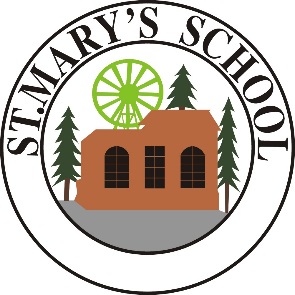 Autumn 1 Class 1Class 2Class 3Class 4Class 5Class 5Class 6Seasonal changesAnimals, including humansForces and magnets States of MatterProperties and changes of materials Properties and changes of materials Light Observe changes across the four seasons  Observe and describe weather associated with the seasons and how the day length varies Know that animals, including humans, have offspring which grown into adults. Describe the basic needs of animals, including humans, for survival (water, food and air) 

Understand the importance for humans of exercise, eating the right amounts of different types of food and hygiene Compare how things move on different surfaces 
Notice that some forces need contact between two objects but magnets forces can act at a distance 
Observe how magnets attract or repel each other and attract some materials and not others
Compare and group together a variety of everyday materials on the basis of whether they are attracted to a magnet and identify some magnetic materials 
Describe magnets as having two poles and can predict whether two magnets will attract or repel each other, depending on which poles are facing. Compare and group materials together, according to whether they are solids, liquids or gases 

Observe that some materials change state when they are heated or cooled, and measure or research the temperature at which this happens in degrees Celsius temperature.Compare and group together materials based on, hardness, solubility, transparency, thermal and electrical conductivity and magnetism

Give reasons, based on evidence/fair tests for uses of materials Demonstrate that dissolving, mixing and changes of state are reversible changes Know that some changes result in new materials and are usually irreversible Compare and group together materials based on, hardness, solubility, transparency, thermal and electrical conductivity and magnetism

Give reasons, based on evidence/fair tests for uses of materials Demonstrate that dissolving, mixing and changes of state are reversible changes Know that some changes result in new materials and are usually irreversible Recognise that light appears to travel in straight lines Know that light travels in straight lines to explain that objects are seen because they give out or reflect light into the eye Explain that we see things because light sources to our eyes or from light sources to objects and then to our eyes Know that light travels in straight lines to explain why shadows have the same shape as the objects that cast them.Observe TemperatureSeasonElementsShadowRainfall PrecipitationClimate Adult             youngDevelop         dietreproduce     Life cycleOffspring     Live youngHygiene        nutritionForce                   Forward Direction             MagnetStrength             PredictBackwards          RepelAttract              Matter                  solidsLiquids                  gasesMelting                 boilingEvaporation          run off Water vapour    water cycle            CondensationConductor DissolveEvaporationFlexibleGasInsulatorIrreversibleLiquid      Magnetic      Material      Opaque      Reversible      Solid     Soluble     Thermal   TransparentLightPeriscope ReflectionRefractionSpectrumFilter Autumn 2 Class 1Class 2Class 3Class 4Class 5Class 5Class 6Animals, including humans All living things Animals including humans  States of matter ForcesForcesLight Identify and name a variety of common animals including fish, amphibians, reptiles, birds and mammals Explore and compare the differences between things that are living, dead and things that have never been alive Know how animals obtain their food from plants and other animals, using the idea of a simple food chain

Identify and name different sources of food Identify that animals, including humans, need the right types and amount of nutrition, and that they cannot make their own food; they get nutrition from what they eat Identify that humans and some other animals have skeletons and muscles for support, protection and movementCompare and group materials together, according to whether they are solids, liquids or gases 

Observe that some materials change state when they are heated or cooled, and measure or research the temperature at which this happens in degrees Celsius temperature.  Identify forces acting on objects.
Explore the effect gravity has on objects and how it was discovered.
Investigate the effects of air and water resistance and friction.
To explore design mechanisms.    Identify forces acting on objects.
Explore the effect gravity has on objects and how it was discovered.
Investigate the effects of air and water resistance and friction.
To explore design mechanisms.  Recognise that light appears to travel in straight lines Know that light travels in straight lines to explain that objects are seen because they give out or reflect light into the eye Explain that we see things because light sources to our eyes or from light sources to objects and then to our eyes Know that light travels in straight lines to explain why shadows have the same shape as the objects that cast them.Sight              HearingTouch             TasteAmphibians     Fish   
Birds              Mammals    Reptiles         CarnivoreHerbivore      OmnivoreLiving             DeadAlive              Never alive              Plants            Animals         Food chainCarnivore      HerbivoreOmnivore      Plants AnimalHumansNutritionSkeletonmusclesMatter                solidsLiquids                gasesMelting               boilingEvaporation        run off Water Vapour     Water cycleCondensation  Air resistanceForceFrictionGearsGravityLeversWater resistance 
Push forcePull forcePulleysMassLightPeriscope ReflectionRefractionSpectrumFilterSpring 1 Class 1Class 2Class 3Class 4Class 5Class 5Class 6Animals, including humans Uses of everyday materials Light Electricity Earth and Space Earth and Space Electricity Identify and name a variety of common animals including fish, amphibians, reptiles, birds and mammals Identify and compare the suitability of a variety of everyday materials, including wood, metal, plastic, glass, brick, rock, paper and cardboard for particular uses Find out how the shape of solid objects made from some materials can be changed by squashing, bending, twisting and stretching Recognise that light in order to see things 

Notice that light is reflected from surfaces 

Recognise that light from the sun can be dangerous 

Recognise that shadows are formed when the light from a light source is blocked by a solid object 

Find patterns in the way that the size of shadows change Identify common appliances that run on electricity Construct a simple series electrical circuit, identifying and naming its basic parts, including cells, bulbs, switches and buzzers Identify whether or not a lamp will light in a simple series circuit, whether or not the lamp is part of a complete loop with a battery Recognise that a switch opens and closes a circuit and associate this with whether or not a lamp lights in a simple series circuit Recognise some common conductors and insulators, and associate metals with being good conductors Describe the movement of the Earth, and other planets, relative to the sun in the solar system Describe the movement of the Moon relative to the Earth Describe the sun, Earth and Moon as approximately spherical bodies Understand and explain the Earth’s rotation to explain day and night Describe the movement of the Earth, and other planets, relative to the sun in the solar system Describe the movement of the Moon relative to the Earth Describe the sun, Earth and Moon as approximately spherical bodies Understand and explain the Earth’s rotation to explain day and night To recognise and use symbols in a circuit diagram

To compare and give reasons for variations in how components function, including the brightness of bulbs, the loudness of buzzers and the on/off position of switches Sight              HearingTouch              TasteAmphibians      BirdsFish              MammalsReptiles       CarnivoreHerbivore    Omnivore Materials        PropertiesDull                 RoughRigid               FlexibleTransparent   OpaqueAbsorbent     Waterproof Light DarkReflectTorchMirror Electricity          CircuitSwitch                BatteryPlug                    MainsAppliance           WireCrocodile clip     BuzzerCell                    ConductorInsulator           Current AxisCelestialDwarf planetGeocentricHeliocentricPlanetSunMoonOrbitComponents InsulatorConductorParallel circuitSeries circuitSpring 2Spring 2Class 1Class 2Class 2Class 3Class 3Class 4Class 4Class 5Class 5Class 6Plants HabitatsHabitatsRocksRocksSound Sound Living things and their habitatsLiving things and their habitatsElectricity Identify and name a variety of common wild and garden plants, including deciduous and evergreen trees.Identify and describe the basic structure of a variety of common flowering plants, including trees. To observe closely using simple equipment; to perform simple tests; to gather and record data to help in answering questions; to use their observations and ideas to suggest answers to questions To identify that most living things live in habitats to which they are suited and describe how different habitats provide for the basic needs of different kinds of animals and plants, and how they depend on each other. Identify and name a variety of plants and animals in their habitats, including microhabitats. To observe closely using simple equipment; to perform simple tests; to gather and record data to help in answering questions; to use their observations and ideas to suggest answers to questions To identify that most living things live in habitats to which they are suited and describe how different habitats provide for the basic needs of different kinds of animals and plants, and how they depend on each other. Identify and name a variety of plants and animals in their habitats, including microhabitats. Compare and group together different kinds of rocks on the basis of their appearance and simple physical properties. Describe in simple terms how fossils are formed when things that have lived re trapped within rock. Recognise that soils are made from rocks and organic matter. Compare and group together different kinds of rocks on the basis of their appearance and simple physical properties. Describe in simple terms how fossils are formed when things that have lived re trapped within rock. Recognise that soils are made from rocks and organic matter. Identify how sounds are made, associating some of them with something vibrating. Recognise that vibrations from sounds travel through a medium to the eat. Recognise that sounds get fainter as the distance from the sound source increases. Find patterns between the pitch of a sound and features of the object that produced it. Find patterns between the volume of a sound and the strength of the vibrations that produced it. Identify how sounds are made, associating some of them with something vibrating. Recognise that vibrations from sounds travel through a medium to the eat. Recognise that sounds get fainter as the distance from the sound source increases. Find patterns between the pitch of a sound and features of the object that produced it. Find patterns between the volume of a sound and the strength of the vibrations that produced it. Describe the differences in the life cycles of a mammal, an amphibian, an insect and a bird. Describe the life process of reproduction in some plants and animals. Describe the differences in the life cycles of a mammal, an amphibian, an insect and a bird. Describe the life process of reproduction in some plants and animals. To recognise and use symbols in a circuit diagram

To compare and give reasons for variations in how components function, including the brightness of bulbs, the loudness of buzzers and the on/off position of switches Wild plants        weedGarden plants     bulbDeciduous           seedEvergreen           fruitRoots	       Leaves  flowers           petalsStem                Habitat         Microhabitat Leaf litter      ShelterSeashore         WoodlandOcean                 conditions        RainforestDesert               adapt  EnvironmentIgneous SedimentaryMetamorphicPermeableImpermeableFossilTop soilSub soilBase rock  Frequency Sign languageMuffledFair testPredictionVolumeparticlesSound waves
sound
vibrations SexualAsexualReproductionMonotremeMarsupialPlacental Components InsulatorConductorParallel circuitSeries circuitSummer 1Summer 1Summer 1Summer 1Summer 1Summer 1Summer 1Summer 1Summer 1Summer 1Summer 1Class 1Class 2Class 2Class 3Class 3Class 4Class 4Class 5Class 5Class 6Class 6Everyday MaterialsPlants Plants Working scientificallyWorking scientificallyAnimals/Living things and their habitatsAnimals/Living things and their habitatsAnimals, including humans Animals, including humans Evolution and Inheritance Evolution and Inheritance   I can distinguish between an object and the material from which it is made. 
I can identify and name a variety of everyday materials, including wood, plastic, glass, metal, water, and rock.
I can describe the simple physical properties of a variety of everyday materials. I can compare and group together a variety of everyday materials on the basis of their simple physical properties.I can observe and describe how seeds and bulbs grow into mature plants. I can find out and describe how plants need water, light and a suitable temperature to grow and stay healthy.I can observe and describe how seeds and bulbs grow into mature plants. I can find out and describe how plants need water, light and a suitable temperature to grow and stay healthy.I can ask relevant questions and use different types of scientific enquiries to answer them.
I can set up simple practical enquiries, comparative and fair tests. 
I can make systematic and careful observations and, where appropriate, take accurate measurements using standard units, using a range of equipment, including thermometers and data loggers
I can gather, record, classify and present data in a variety of ways to help in answering questions. 

I can record findings using simple scientific language, drawings, labelled diagrams, keys, bar charts, and tablesI can ask relevant questions and use different types of scientific enquiries to answer them.
I can set up simple practical enquiries, comparative and fair tests. 
I can make systematic and careful observations and, where appropriate, take accurate measurements using standard units, using a range of equipment, including thermometers and data loggers
I can gather, record, classify and present data in a variety of ways to help in answering questions. 

I can record findings using simple scientific language, drawings, labelled diagrams, keys, bar charts, and tablesI can recognise that living things can be grouped in a variety of ways.

I can explore and use classification keys to help group, identify and name a variety of living things in their local and wider environment. 
I can recognise that environments can change and that this can sometimes pose dangers to living things.

 I can describe the simple functions of the basic parts of the digestive system in humans. I can identify the different types of teeth in humans and their simple functions.I can construct and interpret a variety of food chains, identifying producers, predators and prey.I can recognise that living things can be grouped in a variety of ways.

I can explore and use classification keys to help group, identify and name a variety of living things in their local and wider environment. 
I can recognise that environments can change and that this can sometimes pose dangers to living things.

 I can describe the simple functions of the basic parts of the digestive system in humans. I can identify the different types of teeth in humans and their simple functions.I can construct and interpret a variety of food chains, identifying producers, predators and prey.I can describe the changes as humans develop to old age.I can describe the changes as humans develop to old age.I can recognise that living things have changed over time and that fossils provide information about living things that inhabited the Earth millions of years ago. I can recognise that living things produce offspring of the same kind, but normally offspring vary and are not identical to their parents.I can identify how animals and plants are adapted to suit their environment in different ways and that adaptation may lead to evolution.I can recognise that living things have changed over time and that fossils provide information about living things that inhabited the Earth millions of years ago. I can recognise that living things produce offspring of the same kind, but normally offspring vary and are not identical to their parents.I can identify how animals and plants are adapted to suit their environment in different ways and that adaptation may lead to evolution.VertebrateInvertebrateClassificationHabitatEnvironmentDeforestation Food chain Herbivore
Omnivore  deciduousAdaptation  Body fossil Breeding Evolution       Inherit Selective breeding Reproduction Trace fossil Environment Fossil OffspringSummer 2Summer 2Summer 2Summer 2Summer 2Summer 2Summer 2Summer 2Summer 2Summer 2Class 1Class 2Class 2Class 3Class 3Class 4Class 4Class 5Class 5Class 6Everyday Materials Working scientifically Working scientifically PlantsPlantsWorking scientifically Eating and digestion  Working scientifically Eating and digestion  Famous scientists and working scientifically Famous scientists and working scientifically Animals including humansThings and their habitats  I can distinguish between an object and the material from which it is made. 
I can identify and name a variety of everyday materials, including wood, plastic, glass, metal, water, and rock.
I can describe the simple physical properties of a variety of everyday materials. 
I can compare and group together a variety of everyday materials on the basis of their simple physical properties. I can ask simple questions and recognise that they can be answered in different ways.
I can observe closely, using simple equipment.I can perform simple testsidentify and classify.I can use their observations and ideas to suggest answers to questions.
I can gather and record data to help in answering questions.I can ask simple questions and recognise that they can be answered in different ways.
I can observe closely, using simple equipment.I can perform simple testsidentify and classify.I can use their observations and ideas to suggest answers to questions.
I can gather and record data to help in answering questions.  I can identify and describe the functions of different parts of flowering plants: roots, stem/trunk, leaves and flowers.
I can explore the requirements of plants for life and growth (air, light, water, nutrients from soil, and room to grow) and how they vary from plant to plant. 
I can investigate the way in which water is transported within plants.
I can explore the part that flowers play in the life cycle of flowering plants, including pollination, seed formation and seed dispersal.  I can identify and describe the functions of different parts of flowering plants: roots, stem/trunk, leaves and flowers.
I can explore the requirements of plants for life and growth (air, light, water, nutrients from soil, and room to grow) and how they vary from plant to plant. 
I can investigate the way in which water is transported within plants.
I can explore the part that flowers play in the life cycle of flowering plants, including pollination, seed formation and seed dispersal.asking relevant questions and using different types of scientific enquiries to answer themsetting up simple practical enquiries, comparative and fair testsrecording findings using simple scientific language, drawings, labelled diagrams, keys, bar charts, and tablesreporting on findings from enquiries, including oral and written explanations, displays or presentations of results and conclusions
identifying differences, similarities or changes related to simple scientific ideas and processesusing straightforward scientific evidence to answer questions or to support their findingsdescribe the simple functions of the basic parts of the digestive system in humans
identify the different types of teeth in humans and their simple functionsasking relevant questions and using different types of scientific enquiries to answer themsetting up simple practical enquiries, comparative and fair testsrecording findings using simple scientific language, drawings, labelled diagrams, keys, bar charts, and tablesreporting on findings from enquiries, including oral and written explanations, displays or presentations of results and conclusions
identifying differences, similarities or changes related to simple scientific ideas and processesusing straightforward scientific evidence to answer questions or to support their findingsdescribe the simple functions of the basic parts of the digestive system in humans
identify the different types of teeth in humans and their simple functionsI can identify and name the main parts of the human circulatory system, and describe the functions of the heart, blood vessels and blood. 
I can recognise the impact of diet, exercise, drugs and lifestyle on the way their bodies function. 
I can describe the ways in which nutrients and water are transported within animals, including humans.
I can describe and give reasons of how living things are classified into broad groups according to common observable characteristics and based on similarities and differences, including micro-organisms, plants and animals. OrganismsCarnivores herbivores Omnivores Incisor Canine 
premolar
molar
digestion
waste
saliva Arteries                     BloodBlood vessel               Veins Villi                            AlveoliNutrients                   VitaminsCirculatory system     Organs